包医一附院健康体检就诊挂号流程及注意事项1.微信关注公众号鹿城健康365申请新冠、鼠疫健康码；2.出示健康码、行程码、扫场所码进入医院；3.以上如若为黄码、红码请您至发热门诊就诊。疫情期间进入医院请您全程佩戴口罩，与他人保持一米五的距离疫情防控人人有责，谢谢您的配合！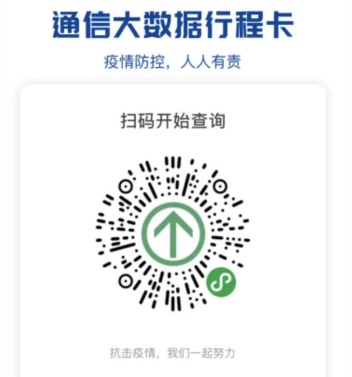 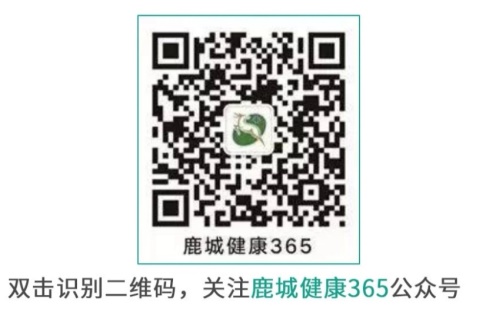 体检挂号流程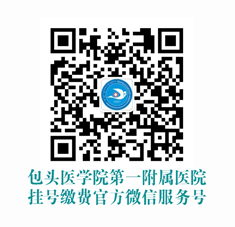 微信扫码进入                 →点关注→进入智慧医院→点门诊                            挂号→选体检科（体检费0元也需要                            进入支付操作）→点门诊缴费付费体检流程体检人员进入体检科，在导诊台出示健康码及行程码，测体温，扫场所码，进入体检科办公室开始体检体检科办公室项目录入区打印指引单按序体检 ↓体检结束，指引单交回导诊台核对注意事项饮食：体检当日早晨空腹，前一天晚上8点后禁食，12点后禁水。前3日忌酒、清淡饮食，禁食含碘高（如海带、海鱼等）、含嘌呤类（如动物内脏、海鲜）动物血液制品、含糖高（饮料等）、高蛋白（如鸡蛋、肉食）、高脂肪（动物内脏）刺激性饮料（如茶、咖啡）食物、有关药物（VC、减肥药等）。着装：宜穿着宽松易脱衣服，避免穿连裤袜，连衣裙等带金属扣的衣物，不要佩带首饰、手表等装饰物，检查部位如有整形，请向医生说明。起居：体检前一日注意休息，洗澡，避免剧烈运动、情绪激动。检查项目注意事项：8点放射科上班后先预约胸片，9:30以前采血。其他按体检项目哪项检查人少先检查哪项。不允许替检。采血检查需空腹半年内备孕人员、正在妊娠或哺乳的女性禁做放射性检查采血后3个手指按压针眼5分钟，不可揉针眼，止血棉留置4小时弃去。体检者已知疾病，检查时请提前告知检查医生重点查看。体检后将导诊单及时交回导诊处核对，避免漏诊以及保证体检报告及时发放。地址：包头市昆都仑区林荫路41号 包医一附院外科楼一楼体检科交通：公交8路、21路、32路、52路、33路、23路